Waggle Dance Relay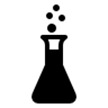 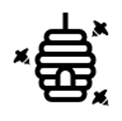 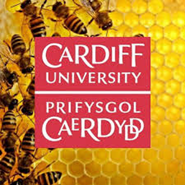 Additional Activity Bees in a colony work with each other to gather food and try to find the most pollen and nectar in the least amount of time possible.  Bees communicate messages to other bees about where pollen and nectar are through a waggle dance.  The dance is used to get other bees to help collect resources for the hive.We are going to do a human version of the waggle dance to decode messages.  First break into groups, or hives.  We recommend groups of 5-10.  One member of the group will be our first worker bee.  The worker bee will open one of the messages.  That bee must communicate the message to the rest of the group using the waggle dance moves.  Students are not allowed to speak to one another.  The group must correctly translate the message verbally. Then the group must correctly dance the message back to the worker bee.   The activity leader, or teacher, will determine if the message has been translated correctly. After correct translation, the group will earn a pollen grain (or another prize). The hives who has collected the most pollen at the end wins the game.This activity will run about 20 – 30 minutes.  It is recommended that as a class you practice the moves all to familiarize everyone before starting the game.   If students get stuck, allow the groups to translate one line at a time.  You can also shorten the messages from 8 lines to 5.   After the game ends, allow students to create their own messages for others to translate.  If the messages are too easy, try adding a few lines to the message.Waggle Dance Moves:Spin clockwise = turn rightSpin anti clockwise = turn leftWalk in place = go forward (each step is forward one)Jump = go upCrouch = go downCriss-cross = turn aroundHands in the air = reverse (each wave is back one)Jumping jack = back to the hiveWaggle Dance Messages 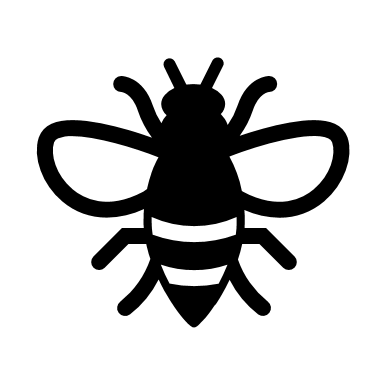 go forward 5turn rightgo forward 3go upturn aroundgo back 2turn leftback to the hiveturn leftgo forward 6turn rightgo downturn aroundreverse 2go forward 2back to hivego forward 4go downgo forward 2turn leftreverse 3turn rightturn aroundback to the hiveturn aroundreverse 5go upgo forward 6turn rightgo downturn rightback to hivereverse 8turn leftgo upturn rightgo forward 3turn aroundgo forward 4back to hivego upgo forward 7turn aroundgo downreverse 3turn leftgo forward 4back to hivego forward 6turn rightgo downturn rightgo forward 8turn aroundgo forward 4back to hivereverse 3turn aroundgo forward 5go upreverse 2turn aroundreverse 6back to hiveturn rightreverse 5go downturn leftgo upgo forward 5turn aroundback to hivego forward 7turn aroundgo upturn leftreverse 5turn rightgo forward 4back to hive